Ilustre Municipalidad de Laguna Blanca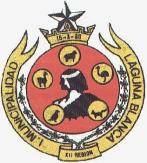 EDUCACIÓN Y SALUD MUNICIPALANEXO Nº 1FUNCION:.......................................................  PUNTAJE FINAL: ..................................... YO: ........................................................................................................................ RUT: Nº                             con domicilio en............................................................Vengo  en  presentar  mis  antecedentes  para  postular  al  Concurso  Público,  llamado  por  la  I. Municipalidad de Laguna Blanca, para proveer el cargo de PROFESIONAL ADMINISTRATIVO LEY 21308. Area de Salud Municipal.Para ello adjunto la siguiente documentación:1. Ficha de postulación, formato Anexo Nº 12. Currículum vitae, ordenado cronológicamente en forma progresiva.3. Certificado de Título profesional o fotocopia legalizada.4.  Fotocopia cédula de identidad por ambos lados.5.  Certificado de Nacimiento en original.6.  Certificado del Servicio de Salud que acredita tener salud competente con el cargo. 7.  Formulario de solicitud del Certificado de Antecedentes firmado.      8.  Declaración jurada simple.9.  Fotocopias de certificados a asistencia a cursos, indicando la duración de los mismos.10.  Certificados    de experiencias laborales en cargo  similar  al  que  postula  que  deben  indicar fechas de inicio y de término de los períodos trabajados, los que deberán estar firmados por el Jefe de Personal.  En caso de no precisar dichas fechas  no serán considerados. Formato Anexo Nº 3 o utilización de un formato opcional que contenga la información.11. Certificado de situación militar al día. Sin otro particular, saluda atentamente,12. Certificado de haber sido a los menos tres años en funciones que dicta la ley 21308, Salud Municipal..................................................................F I R M ALAGUNA BLANCAFICHA: POSTULACION LLAMADO A CONCURSO PÚBLICO ley 21308/2021